


Futures Campaign Commemorative Naming Opportunities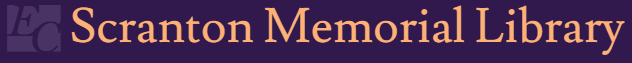 COMMUNITY SPACENew Wing Addition	$1,000,000Johnson Family Community Room	 		$500,000			Ann & Mike JohnsonMain Entrance					$250,000Ichabod Scranton House (Post Office)			$250,000East River Reading Room 				$150,000			East River Library CompanyRestoration of Original Entrance 			$100,000			Ric & Dawn DuquesHenry Bacon Room					$100,000			John Brady & Roberta IsleibLifelong Learning Room				$50,000			In Loving Memory of Ted MalloryCafé						$50,000			Scranton Library FriendsFriends Room					$50,000			Larry & Anna Jean McCurdyRotunda			 			$50,000			Davis Family FoundationCreative Loft				$50,000			Visitor Parking					$50,000		Broad Eaves, Inc. sponsored by the Madison Rotary Club FoundationCorner Garden					$50,000			In Loving Memory of Daniel J. SullivanChess Tables (5)					$25,000			The Gregory FamilyCrescent Garden					$15,000			Garden Club of MadisonNorth Conference Room				$10,000			In Loving Memory of Eileen B. NoewatneMultimedia Equipment (Portable)			$10,000			Garden Club of Madison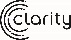 Multimedia Equipment for Johnson Community Room 	$10,000			Given jointly by Holly & Sean Rotermund & Multimedia Equipment for Lifelong Learning Room 		$10,000			Given jointly by Holly & Sean Rotermund & 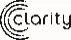 Display Cabinet (Outside Children’s Room)		$10,000			Dennis & Michele FlynnShowcase #1 – Henry Bacon Room			$10,000			In Loving Memory of Dr. Michael F. ParkerShowcase #2 – Henry Bacon Room			$10,000			Scranton Library FriendsStone Patio					$10,000			Don and Nancy RankinVista View Seating					$10,000			Suzanne & John MullerCreative Loft Window View				$10,000									History Wall					$10,000			John and Lucinda Thomas Embersits and FamilyAntique Maps Case					$10,000	ADULT SERVICES LIBRARYCirculation/Borrowing				$50,000Computer Room					$40,000			Rotary Club of Madison Information & Reference	 			$27,000			Tina & Kevin S. GarrityCirculation Director’s Office				$25,000	Garden View Seating (Non-Fiction)			$25,000			William & Laura DownesGarden View Seating (Fiction) 				$25,000			Garden Club of MadisonSkylight Reading Room 				$15,000			The Gamber FamilyStudy Room 222					$10,000			Wendy GiffordStudy Room 223					$10,000Video Collection					$10,000			In Loving Memory of Mary MorlaNew Book Collection 				$10,000			Madison Foundation & Guilford Savings BankAudiobook Collection				$10,000ADMINISTRATIVEDirector & Assistant Director’s Offices			$40,000			Charlie TysonStaff Lounge	 				$25,000			Sandy & David LongTEEN LIBRARYTeen Room					$100,000			Richard J. & Lisa Dunkle Scheffler, MDTeen Team-Building Zone				$50,000Teen Study Room					$25,000			ACT II Thrift ShopTeen DVD Collection				$10,000Teen New Book Collection 				$10,000			First Congregational Church of Madison/ Pardee FundCHILDREN’S LIBRARYSchumann Children’s Library		 		$1,000,000		Robert F. Schumann FoundationChildren’s Information				$50,000	Children’s Technology Center				$50,000			In Loving Memory of Bryon & Lauren RamseyerEarly Literacy Discovery Area 				$50,000			Ric & Dawn DuquesChildren’s Program/Elementary STEAM Learning Room	$50,000			Given jointly by Holly & Sean Rotermund & Morgan’s Nook					$32,000			In Loving Memory of Morgan BeachSensory Wall					$25,000Children’s Workroom Office				$25,000Picture Book Bins					$20,000Children’s Study Corner				$25,000			Vitaline O’Toole
STEAM Station					$10,000			Gary & Wendy PriceChildren’s Story Time Area				$10,000			In Loving Memory of Barbara Ann MunroChildren’s New Book Collection				$10,000			In Loving Memory of Marilyn N. MatthiesChildren’s Audiovisual Collection			$10,000			Mr. & Mrs. Henry L. PlattTo Be Determined					$10,000			Kiely Family Foundation/Robert Kiely	
                   801 Boston Post Road, Madison, CT 06443     supportscranton@scrantonlibrary.org     203 245 7365	 		Rev 8/3/2020